Центр театрализованной деятельности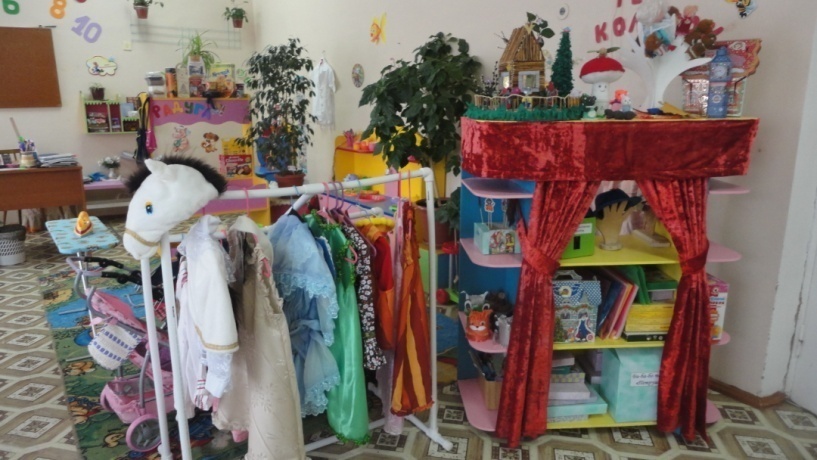 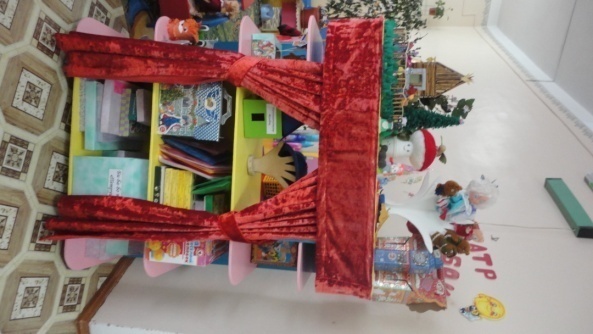 Лэпбук «Театр»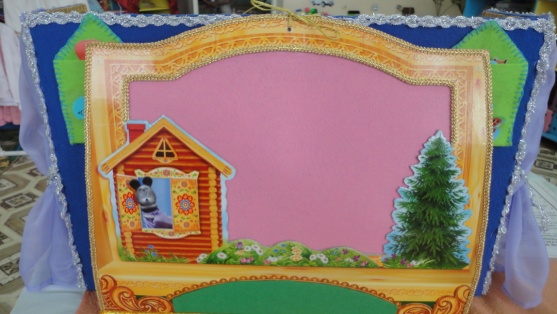 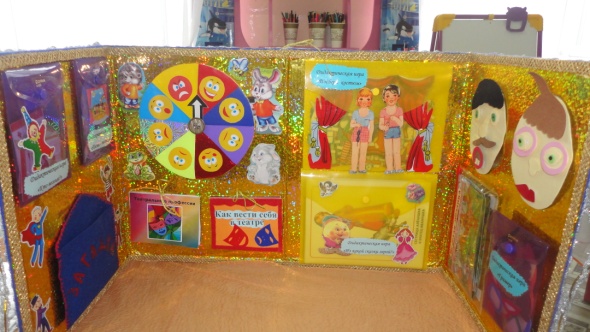 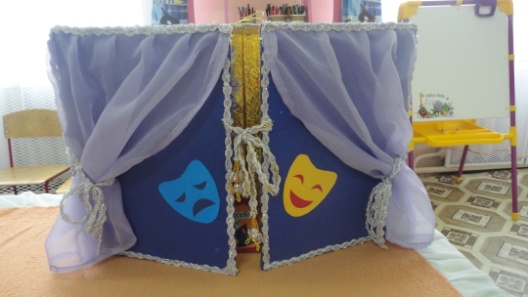 Конкурс «У мамы руки не простые, у мамы руки золотые» 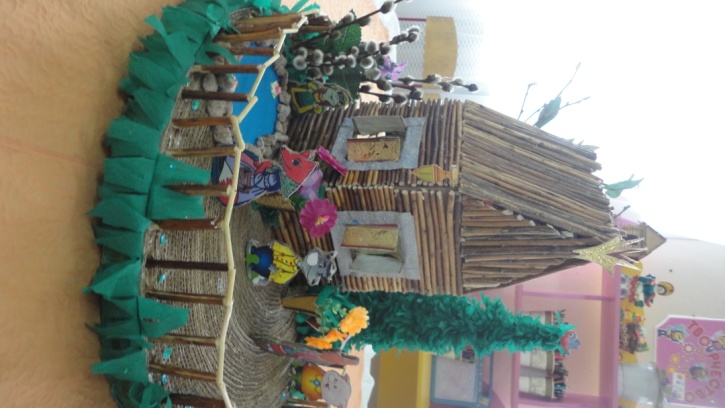 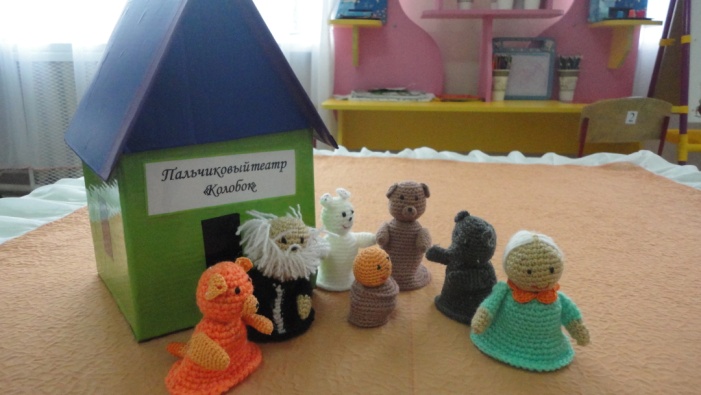 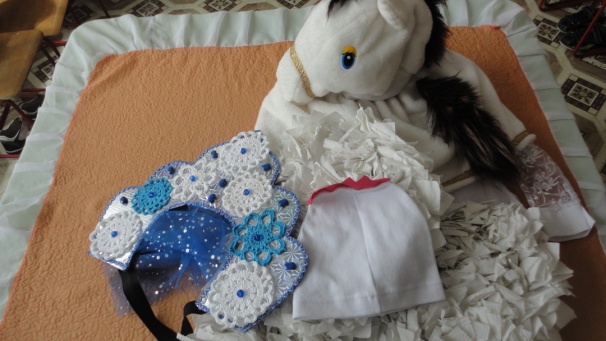 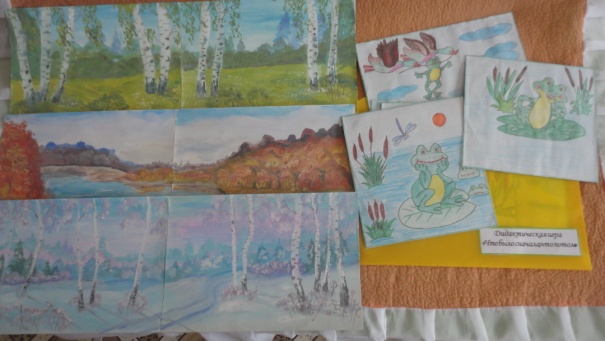 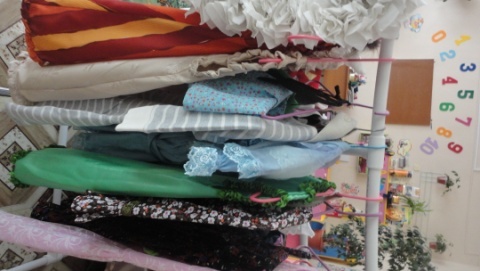 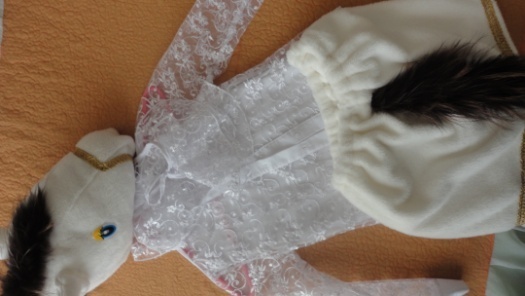 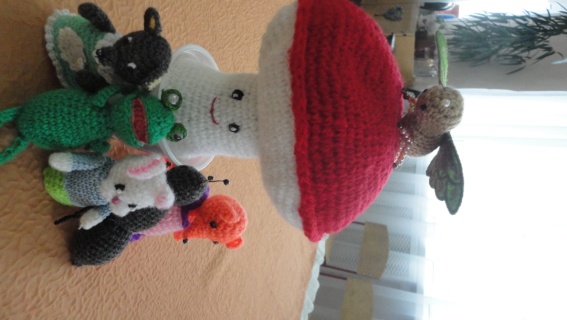 